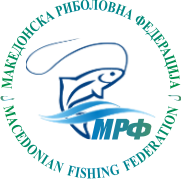 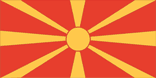 Н А Т П Р Е В А Р У В А Ч К И      Д Н Е В Н И К    за 2-ро Коло од 1-ва спортско риболовна лига	                            За дисциплина: “ПЛИВКА”														МРФодржан на: Тиквешко езеро		на ден 14.05.2017 год.                                                 (Домаќин - организатор)	Секретар						Главен судија							Делегат	                   Јане Томов				                    Пеце Велевски					             Миодраг Пешиќр. брИме и презиме на натпреварувачотЧлен на екипаЗонаСтарт. бројПоени- тежинаПоедин.зонски пласманЕкипноЕкипноЕкипноЕкипноПоединечноПоединечнор. брИме и презиме на натпреварувачотЧлен на екипаПоедин.зонски пласманвкупнопоенизонскипласманипласманбодовиПласманБодови1Рубин НиколоскиМамецПрилепА337202102559375232Блаже НиколоскиМамецПрилепБ935152102559376223Дарко МаркоскиМамецПрилепВ3302051025593714144Ѓорги ЌосевскиБистроСтрумицаА834503106157198205Илија ТомовБистроСтрумицаБ131303106157199196Доне ШирковБистроСтрумицаВ540351106157192267Наќе ЃузеловТрофејСтрумицаА5326048880144610188Слободан КоцевТрофејСтрумицаБ4255568880144618109Џоко ГошевТрофејСтрумицаВ63065488801446111710Зоран КожухаровВардар 1СкопјеА6452511117592812711Тони ГоговчевскиВардар 1СкопјеБ7387011117592832512Иванчо БогоевскиВардар 1СкопјеВ8278071117592819913Сашко ВелковскиМренаК. ПаланкаА9262076595259120814Мартин ГеоргиевскиМренаК. ПаланкаБ5180096595259127115Емил ДодевскиМренаК. ПаланкаВ2217596595259125316Зоран СтефановскиВардар 2СкопјеА2239588910166422617Горан ЦуцуловскиВардар 2СкопјеБ22760589101664151318Марјан РистиќВардар 2СкопјеВ13755389101664721р. брИме и презиме на натпреварувачотЧлен на екипаЗонаСтарт. бројПоени- тежинаПоедин.зонски пласманЕкипноЕкипноЕкипноЕкипноПоединечноПоединечнор. брИме и презиме на натпреварувачотЧлен на екипаПоедин.зонски пласманвкупнопоенизонскипласманипласманбодовиПласманБодови19Бобан МилошескиСв. СтефанОхридА7182096875238226220Славко НаумоскиСв. СтефанОхридБ6220086875238223,54,521Петар БулескиСв. СтефанОхридВ92855668752382171122Роберт ЛазаревскиПчињаКумановоА13175581551773131523Марјан ГеоргиевскиПчињаКумановоБ32780481551773121624Бобан ПавловскиПчињаКумановоВ7220088155177323,54,525Борче ЕленовОскарКавадарциА42870690451555161226Златко МитревОскарКавадарциБ8221579045155521727Ќире МалинковОскарКавадарциВ43960290451555424